The person in charge or permit holder must ensure all employees working with unpackaged food, food equipment or utensils, or food-contact surfaces have a Washington Food Worker CardWashington State Food Worker Card (FWC) within 14 days of hire. FWC must be issued by a local health department. FWC must be displayed, filed on site, or otherwise available for inspection at all times. Digital copies are acceptable.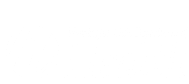 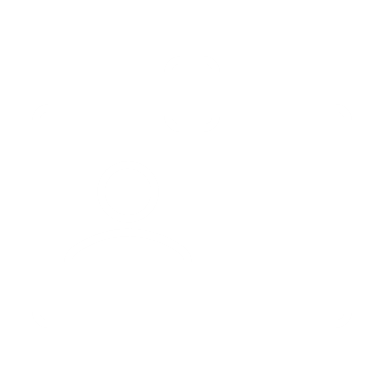 Employers must provide food safety training to food employees without FWC before the employees begin duties. Documentation of training must be kept on file.Use this document as a guide for training topics and proof of training for new employees who do not have a FWC before starting their duties. Work with your local health department (www.doh.wa.gov/localhealth) for additional information or training resources. To request this document in another format, call 1-800-525-0127. Deaf or hard of hearing customers, please call 711 (Washington Relay) 
or email civil.rights@doh.wa.gov.Section 1: Food Establishment & Employee InformationSection 1: Food Establishment & Employee InformationSection 1: Food Establishment & Employee InformationSection 1: Food Establishment & Employee InformationSection 1: Food Establishment & Employee InformationSection 1: Food Establishment & Employee InformationEstablishment NameEstablishment NameEstablishment NameEstablishment NameEstablishment NameDate of HireTrainer NameTrainer NameTrainer NameTitle / PositionTitle / PositionTitle / PositionEmployee NameEmployee NameEmployee NameTitle / PositionTitle / PositionTitle / PositionSection 2: FWC Expiration Dates & Renewal ExtensionSection 2: FWC Expiration Dates & Renewal ExtensionSection 2: FWC Expiration Dates & Renewal ExtensionSection 2: FWC Expiration Dates & Renewal ExtensionSection 2: FWC Expiration Dates & Renewal ExtensionSection 2: FWC Expiration Dates & Renewal ExtensionFood Worker CardFood Worker CardFood Worker CardFood Worker CardValidLinksInitialInitialLearn more at www.doh.wa.gov/foodworkercardLearn more at www.doh.wa.gov/foodworkercard2 yearsFood Worker Card Training:
www.foodworkercard.wa.govRenewalRenewalWithin 60 days before current card expiresWithin 60 days before current card expires3 yearsFood Worker Card Training:
www.foodworkercard.wa.govRenewalRenewalWithin 60 days before current card expires and with
4 hours of additional training within the past 2 yearsWithin 60 days before current card expires and with
4 hours of additional training within the past 2 years5 yearsAccepted additional food safety training:
www.doh.wa.gov/AdditionalFoodSafetyTrainingA FWC is still required if an employee has additional trainingContact your local health department to check eligibility for a 5 year cardA FWC is still required if an employee has additional trainingContact your local health department to check eligibility for a 5 year cardA FWC is still required if an employee has additional trainingContact your local health department to check eligibility for a 5 year cardA FWC is still required if an employee has additional trainingContact your local health department to check eligibility for a 5 year cardA FWC is still required if an employee has additional trainingContact your local health department to check eligibility for a 5 year cardFood Worker Card Manual:
www.foodworkercard.wa.gov/fwcmanualSection 3: FWC ExemptionsSection 3: FWC ExemptionsSection 3: FWC ExemptionsSection 3: FWC ExemptionsSection 3: FWC ExemptionsSection 3: FWC ExemptionsSome food employees are not required to have a FWC. Contact your local health department for more information.Some food employees are not required to have a FWC. Contact your local health department for more information.Some food employees are not required to have a FWC. Contact your local health department for more information.Some food employees are not required to have a FWC. Contact your local health department for more information.Some food employees are not required to have a FWC. Contact your local health department for more information.Some food employees are not required to have a FWC. Contact your local health department for more information.Facility Type & Exemption ConditionsK-12 Student Helpers (public and private): When periodically assisting with simple, supervised food handlingTemporary Food Establishments: Only the person in charge is required to have a FWCAdult Family Home Employees: If meeting annual training exemption per WAC 388-112AFacility Type & Exemption ConditionsK-12 Student Helpers (public and private): When periodically assisting with simple, supervised food handlingTemporary Food Establishments: Only the person in charge is required to have a FWCAdult Family Home Employees: If meeting annual training exemption per WAC 388-112AFacility Type & Exemption ConditionsK-12 Student Helpers (public and private): When periodically assisting with simple, supervised food handlingTemporary Food Establishments: Only the person in charge is required to have a FWCAdult Family Home Employees: If meeting annual training exemption per WAC 388-112AFacility Type & Exemption ConditionsK-12 Student Helpers (public and private): When periodically assisting with simple, supervised food handlingTemporary Food Establishments: Only the person in charge is required to have a FWCAdult Family Home Employees: If meeting annual training exemption per WAC 388-112AFacility Type & Exemption ConditionsK-12 Student Helpers (public and private): When periodically assisting with simple, supervised food handlingTemporary Food Establishments: Only the person in charge is required to have a FWCAdult Family Home Employees: If meeting annual training exemption per WAC 388-112AFacility Type & Exemption ConditionsK-12 Student Helpers (public and private): When periodically assisting with simple, supervised food handlingTemporary Food Establishments: Only the person in charge is required to have a FWCAdult Family Home Employees: If meeting annual training exemption per WAC 388-112ASection 4: Employee Training ChecklistSection 4: Employee Training ChecklistSection 4: Employee Training ChecklistSection 4: Employee Training ChecklistSection 4: Employee Training ChecklistSection 4: Employee Training ChecklistReview the following key causes of foodborne illness with the food employee before they begin working with food. 
Adjust training topics to accommodate specific processes used in the establishment.Review the following key causes of foodborne illness with the food employee before they begin working with food. 
Adjust training topics to accommodate specific processes used in the establishment.Review the following key causes of foodborne illness with the food employee before they begin working with food. 
Adjust training topics to accommodate specific processes used in the establishment.Review the following key causes of foodborne illness with the food employee before they begin working with food. 
Adjust training topics to accommodate specific processes used in the establishment.Review the following key causes of foodborne illness with the food employee before they begin working with food. 
Adjust training topics to accommodate specific processes used in the establishment.Review the following key causes of foodborne illness with the food employee before they begin working with food. 
Adjust training topics to accommodate specific processes used in the establishment.Employee HealthExplain what symptoms and diagnoses must be reported to the person in charge:Symptoms: diarrhea, vomiting, sore throat with fever, jaundice, inflamed woundsDiagnosed illness: Salmonella, Shigella, E. coli (“STEC”), hepatitis A, norovirusExposure: workers exposed to illness and work in a facility serving a highly susceptible population (HSP)Explain when a food worker must be excluded from working in the food establishment:Diarrhea and vomiting: Food worker may not return until at least 24 hours after symptoms have resolved.Jaundice: Food worker may not return until approved by health department.Diagnosed foodborne illness: Food worker may not return until approved by health department.Sore throat with fever (if working in a HSP facility): Food worker may return when symptoms have resolved.Previous infection with Typhoid Fever (Salmonella Typhi) within the past 3 months.Explain when a food worker must be restricted from handling unpackaged food or clean/unwrapped utensils:Sore throat with fever: Food worker may return to full work when symptoms have resolved.Inflamed or pus-filled wound on the hand or wrist that cannot be covered.Persistent sneezing, coughing, or runny nose.Employee HealthExplain what symptoms and diagnoses must be reported to the person in charge:Symptoms: diarrhea, vomiting, sore throat with fever, jaundice, inflamed woundsDiagnosed illness: Salmonella, Shigella, E. coli (“STEC”), hepatitis A, norovirusExposure: workers exposed to illness and work in a facility serving a highly susceptible population (HSP)Explain when a food worker must be excluded from working in the food establishment:Diarrhea and vomiting: Food worker may not return until at least 24 hours after symptoms have resolved.Jaundice: Food worker may not return until approved by health department.Diagnosed foodborne illness: Food worker may not return until approved by health department.Sore throat with fever (if working in a HSP facility): Food worker may return when symptoms have resolved.Previous infection with Typhoid Fever (Salmonella Typhi) within the past 3 months.Explain when a food worker must be restricted from handling unpackaged food or clean/unwrapped utensils:Sore throat with fever: Food worker may return to full work when symptoms have resolved.Inflamed or pus-filled wound on the hand or wrist that cannot be covered.Persistent sneezing, coughing, or runny nose.Employee HealthExplain what symptoms and diagnoses must be reported to the person in charge:Symptoms: diarrhea, vomiting, sore throat with fever, jaundice, inflamed woundsDiagnosed illness: Salmonella, Shigella, E. coli (“STEC”), hepatitis A, norovirusExposure: workers exposed to illness and work in a facility serving a highly susceptible population (HSP)Explain when a food worker must be excluded from working in the food establishment:Diarrhea and vomiting: Food worker may not return until at least 24 hours after symptoms have resolved.Jaundice: Food worker may not return until approved by health department.Diagnosed foodborne illness: Food worker may not return until approved by health department.Sore throat with fever (if working in a HSP facility): Food worker may return when symptoms have resolved.Previous infection with Typhoid Fever (Salmonella Typhi) within the past 3 months.Explain when a food worker must be restricted from handling unpackaged food or clean/unwrapped utensils:Sore throat with fever: Food worker may return to full work when symptoms have resolved.Inflamed or pus-filled wound on the hand or wrist that cannot be covered.Persistent sneezing, coughing, or runny nose.Employee HealthExplain what symptoms and diagnoses must be reported to the person in charge:Symptoms: diarrhea, vomiting, sore throat with fever, jaundice, inflamed woundsDiagnosed illness: Salmonella, Shigella, E. coli (“STEC”), hepatitis A, norovirusExposure: workers exposed to illness and work in a facility serving a highly susceptible population (HSP)Explain when a food worker must be excluded from working in the food establishment:Diarrhea and vomiting: Food worker may not return until at least 24 hours after symptoms have resolved.Jaundice: Food worker may not return until approved by health department.Diagnosed foodborne illness: Food worker may not return until approved by health department.Sore throat with fever (if working in a HSP facility): Food worker may return when symptoms have resolved.Previous infection with Typhoid Fever (Salmonella Typhi) within the past 3 months.Explain when a food worker must be restricted from handling unpackaged food or clean/unwrapped utensils:Sore throat with fever: Food worker may return to full work when symptoms have resolved.Inflamed or pus-filled wound on the hand or wrist that cannot be covered.Persistent sneezing, coughing, or runny nose.Employee HealthExplain what symptoms and diagnoses must be reported to the person in charge:Symptoms: diarrhea, vomiting, sore throat with fever, jaundice, inflamed woundsDiagnosed illness: Salmonella, Shigella, E. coli (“STEC”), hepatitis A, norovirusExposure: workers exposed to illness and work in a facility serving a highly susceptible population (HSP)Explain when a food worker must be excluded from working in the food establishment:Diarrhea and vomiting: Food worker may not return until at least 24 hours after symptoms have resolved.Jaundice: Food worker may not return until approved by health department.Diagnosed foodborne illness: Food worker may not return until approved by health department.Sore throat with fever (if working in a HSP facility): Food worker may return when symptoms have resolved.Previous infection with Typhoid Fever (Salmonella Typhi) within the past 3 months.Explain when a food worker must be restricted from handling unpackaged food or clean/unwrapped utensils:Sore throat with fever: Food worker may return to full work when symptoms have resolved.Inflamed or pus-filled wound on the hand or wrist that cannot be covered.Persistent sneezing, coughing, or runny nose.Employee HygieneDemonstrate proper handwashing procedure using soap, warm water, and single-use towelsShow all designated handwash sinksExplain when hands must be washed, such as:Immediately before beginning food preparationBefore putting on gloves to work with ready-to-eat foodAfter using the bathroomAfter handling raw animal foods such as meats, poultry, fish, and eggsAfter touching the hair or faceAfter coughing, sneezing, eating, drinking, or smokingAfter handling garbage, dirty dishes, or other activities that could contaminate the hands or glovesDemonstrate proper glove and utensil use to prevent bare hand contact with ready-to-eat foodsShow or describe the types of ready-to-eat foods in the food establishmentEmployee HygieneDemonstrate proper handwashing procedure using soap, warm water, and single-use towelsShow all designated handwash sinksExplain when hands must be washed, such as:Immediately before beginning food preparationBefore putting on gloves to work with ready-to-eat foodAfter using the bathroomAfter handling raw animal foods such as meats, poultry, fish, and eggsAfter touching the hair or faceAfter coughing, sneezing, eating, drinking, or smokingAfter handling garbage, dirty dishes, or other activities that could contaminate the hands or glovesDemonstrate proper glove and utensil use to prevent bare hand contact with ready-to-eat foodsShow or describe the types of ready-to-eat foods in the food establishmentSafe Food TemperaturesDemonstrate proper thermometer useExplain required holding temperatures:Cold holding: 41°F or belowHot holding: 135°F or aboveExplain final cooking temperatures for applicable menu items:135°F: reheated commercially packaged foods (hot dogs, canned foods) for hot holding145°F: eggs for immediate service, seafood, beef, pork158°F: hamburgers, sausage, eggs for hot holding165°F: poultry (chicken, turkey, duck), casseroles, animal foods cooked in a microwave, leftover foods reheated 	for hot holdingExplain the date marking system used in the establishmentDemonstrate proper thawing procedures used in the establishmentDemonstrate proper cooling procedures used in the establishmentSafe Food TemperaturesDemonstrate proper thermometer useExplain required holding temperatures:Cold holding: 41°F or belowHot holding: 135°F or aboveExplain final cooking temperatures for applicable menu items:135°F: reheated commercially packaged foods (hot dogs, canned foods) for hot holding145°F: eggs for immediate service, seafood, beef, pork158°F: hamburgers, sausage, eggs for hot holding165°F: poultry (chicken, turkey, duck), casseroles, animal foods cooked in a microwave, leftover foods reheated 	for hot holdingExplain the date marking system used in the establishmentDemonstrate proper thawing procedures used in the establishmentDemonstrate proper cooling procedures used in the establishmentPrevention of ContaminationDiscuss and demonstrate procedures for preparing and storing raw animal foods:Separation of raw meats from ready-to-eat foodsCleaning and sanitizing equipment used with raw animal foodsStorage according to cooking temperaturesDemonstrate proper methods to wash producePrevention of ContaminationDiscuss and demonstrate procedures for preparing and storing raw animal foods:Separation of raw meats from ready-to-eat foodsCleaning and sanitizing equipment used with raw animal foodsStorage according to cooking temperaturesDemonstrate proper methods to wash produceCleaning and SanitizingDemonstrate mixing sanitizer solution and testing concentrationExplain when sanitizer must be used on food contact surfacesDemonstrate proper dishwashing proceduresCleaning and SanitizingDemonstrate mixing sanitizer solution and testing concentrationExplain when sanitizer must be used on food contact surfacesDemonstrate proper dishwashing proceduresFood safety topics related to a specific duty or establishmentProcess for reporting complaints or injuriesDiarrhea and vomiting clean-up plan toolkitAllergen notification and control proceduresEquipment operation, including safety requirements:      Other:      Food safety topics related to a specific duty or establishmentProcess for reporting complaints or injuriesDiarrhea and vomiting clean-up plan toolkitAllergen notification and control proceduresEquipment operation, including safety requirements:      Other:      Section 5: SignatureSection 5: SignatureSection 5: SignatureTrainer Signature	DateTrainer Signature	DateNew Employee Signature	Date